Supplementary MaterialAnalysis of the Genome and Mobilome of a Dissimilatory Arsenate Reducing Aeromonas sp. O23A Reveals Multiple Mechanisms for Heavy Metal Resistance and MetabolismWitold Uhrynowski, Przemyslaw Decewicz, Lukasz Dziewit, Monika Radlinska, Pawel S Krawczyk, Leszek Lipinski, Dorota Adamska, Lukasz Drewniak** Correspondence: Lukasz Drewniak; ldrewniak@biol.uw.edu.plSupplementary TablesTable S1. COG categories of the proteins of Aeromonas sp. O23A.Table S2. CDSs of the plasmid pO23A_p1.Table S3. CDSs of the plasmid pO23A_p2.Table S4. CDSs of the plasmid pO23A_p3.Table S5. CDSs of the plasmid pO23A_p4.Table S6. Genes located within the ФO23A phage.* values in parentheses refer to localization in O23A chromosomeSupplementary Figures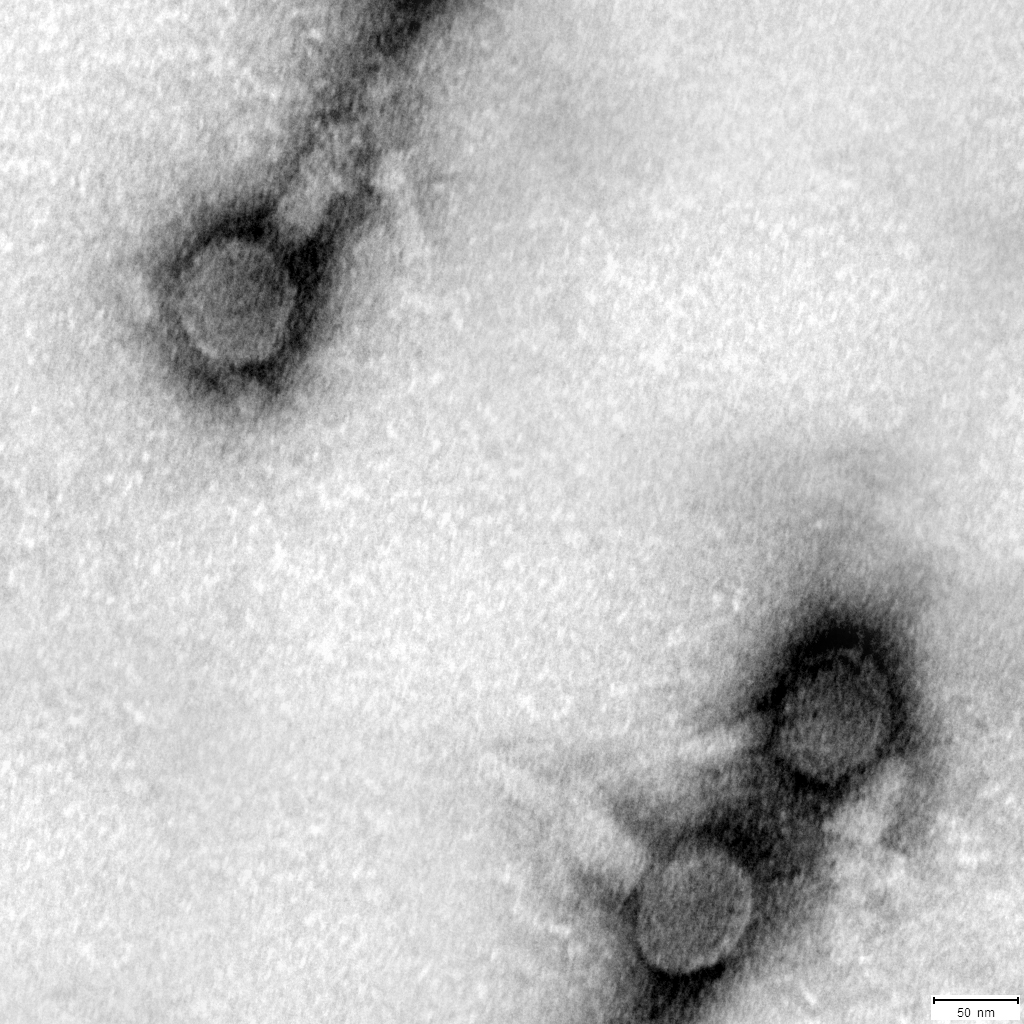 Figure S1. Transmission electron microscopy image of the phage ФO23A of Aeromonas sp. O23A.ORFCoding sequencepositionCoding sequencepositionProtein size (aa)Possible functionORFCoding sequencepositionCoding sequencepositionProtein size (aa)Possible functionstart codonstop codonstart codonstop codon1 (P1p0001)39905288hypothetical protein5 (P1p0005)27082406100hypothetical protein2 (P1p0002)902109363hypothetical protein6 (P1p0006)31312709140hypothetical protein3 (P1p0003)1332109080putative plasmid replication protein RepB7 (P1p0007)3498379498transcriptional regulator4 (P1p0004)1644143868hypothetical proteinORFCoding sequencepositionCoding sequencepositionProtein size (aa)Possible functionORFCoding sequencepositionCoding sequencepositionProtein size (aa)Possible functionstart codonstop codonstart codonstop codon1 (P2p0001)14611486mobilization relaxase6 (P2p0006)47603780326hypothetical protein2 (P2p0002)1628145856hypothetical protein7 (P2p0007)52414771156membrane protein3 (P2p0003)19691628113plasmid mobilization relaxosome protein MobC8 (P2p0008)5679543481hypothetical protein4 (P2p0004)22711966101hypothetical protein9 (P2p0009)65335772253hypothetical protein5 (P2p0005)37833289164hypothetical protein10 (P2p0010)73846530284DNA methylaseORFCoding sequencepositionCoding sequencepositionProtein size (aa)Possible functionORFCoding sequencepositionCoding sequencepositionProtein size (aa)Possible functionstart codonstop codonstart codonstop codon1 (P3p0001)180584134hypothetical protein36 (P3p0036)3038530071104hypothetical protein2 (P3p0002)1043672123hypothetical protein37 (P3p0037)3105030382222lytic transglycosylase3 (P3p0003)1313111665hypothetical protein38 (P3p0038)315253134061hypothetical protein4 (P3p0004)35921415725DNA topoisomerase III39 (P3p0039)3176132111116transcriptional regulator5 (P3p0005)39113609100conjugal transfer protein40 (P3p0040)323623212080hypothetical protein6 (P3p0006)4081390857hypothetical protein41 (P3p0041)3329732434287hypothetical protein7 (P3p0007)46434158161lytic transglycosylase42 (P3p0042)334603330551hypothetical protein8 (P3p0008)57284736330hypothetical protein43 (P3p0043)3359734142181hypothetical protein9 (P3p0009)5961573176hypothetical protein44 (P3p0044)3426634604112hypothetical protein10 (P3p0010)6194595878hypothetical protein45 (P3p0045)3598636402138hypothetical protein11 (P3p0011)65466205113hypothetical protein46 (P3p0046)3641137181256hypothetical protein12 (P3p0012)72736746175hypothetical protein47 (P3p0047)373703722448hypothetical protein13 (P3p0013)78937312193hypothetical protein48 (P3p0048)383933866891hypothetical protein14 (P3p0014)8211792196hypothetical protein49 (P3p0049)386653880245hypothetical protein15 (P3p0015)101208441559hypothetical protein50 (P3p0050)3960238988204hypothetical protein16 (P3p0016)1031310741142pilus assembly protein PilV51 (P3p0051)4036539667232hypothetical protein17 (P3p0017)110491080481small distal tail fiber protein52 (P3p0052)4088240367171hypothetical protein18 (P3p0018)1222911327300hypothetical protein53 (P3p0053)4120541555116molybdopterin-guanine dinucleotide biosynthesis protein MobC19 (P3p0019)122501241153hypothetical protein54 (P3p0054)4154544505986molybdopterin-guanine dinucleotide biosynthesis protein MobB20 (P3p0020)1309612647149hypothetical protein55 (P3p0055)447584497070hypothetical protein21 (P3p0021)1419413118358hypothetical protein56 (P3p0056)449934523279hypothetical protein22 (P3p0022)1577914106557hypothetical protein57 (P3p0057)457344555559hypothetical protein23 (P3p0023)160291593730hypothetical protein58 (P3p0058)4601646672218hypothetical protein24 (P3p0024)1752816371385hypothetical protein59 (P3p0059)4734746907146hypothetical protein25 (P3p0025)1901217531493hypothetical protein60 (P3p0060)475924736874hypothetical protein26 (P3p0026)1996119023312hypothetical protein61 (P3p0061)478064759470hypothetical protein27 (P3p0027)2147519976499conjugal transfer protein62 (P3p0062)4842947803208chromosome partitioning protein ParA28 (P3p0028)2183321489114hypothetical protein63 (P3p0063)489864872387integron cassette protein29 (P3p0029)2284621830338P-type DNA transfer ATPase VirB1164 (P3p0064)496134940768hypothetical protein30 (P3p0030)2407822843411conjugal transfer protein65 (P3p0065)5013249824102hypothetical protein31 (P3p0031)2485724075260VirB9 conjugal transfer protein66 (P3p0066)5051550153120hypothetical protein32 (P3p0032)2563924857260conjugal transfer protein67 (P3p0067)508045056579hypothetical protein33 (P3p0033)2670425769311conjugal transfer protein68 (P3p0068)5152750862221hypothetical protein34 (P3p0034)2737026717217P-type DNA transfer protein VirB569 (P3p0069)518045158672hypothetical protein35 (P3p0035)2976227381793conjugal transfer proteinORFCoding sequencepositionCoding sequencepositionProtein size (aa)Possible functionORFCoding sequencepositionCoding sequencepositionProtein size (aa)Possible functionstart codonstop codonstart codonstop codon1 (P4p0001)7619539hypothetical protein39 (P4p0039)2254921620309putative plasmid replication protein repA2 (P4p0002)52528679hypothetical protein40 (P4p0040)231912294980hypothetical protein3 (P4p0003)1184540214DNA methylase41 (P4p0041)2375423281157hypothetical protein4 (P4p0004)36241579681hypothetical protein42 (P4p0042)2485723799352hypothetical protein5 (P4p0005)3798399565hypothetical protein43 (P4p0043)2561724886243hypothetical protein6 (P4p0006)50154128295transposaseDNA polymerase III, epsilon subunit44 (P4p0044)2580026573257protein KlaA7 (P4p0007)54315048127hypothetical protein45 (P4p0045)2657927685368putative tellurite resistance protein8 (P4p0008)59185472148DNA repair protein RadC46 (P4p0046)2769128554287hypothetical protein9 (P4p0009)63706008120hypothetical protein47 (P4p0047)2855428904116hypothetical protein10 (P4p0010)7055690051hypothetical protein48 (P4p0048)3012630758210LuxR family transcriptional regulator11 (P4p0011)7477728962hypothetical protein49 (P4p0049)308623097838hypothetical protein12 (P4p0012)7908771165hypothetical protein50 (P4p0050)3123931547102hypothetical protein13 (P4p0013)88008171209hypothetical protein51 (P4p0051)316573195398type IV conjugative transfer system pilin TraA14 (P4p0014)9072889957hypothetical protein52 (P4p0052)3197232277101conjugal transfer protein TraL15 (P4p0015)9277914045, 80putative recombinase53 (P4p0053)3228032846188protein TraE16 (P4p0016)9520971163hypothetical protein54 (P4p0054)3291433606230conjugal transfer protein TraK17 (P4p0017)102059792137Antitoxin HicB55 (P4p0055)3359934951450conjugal transfer protein TraB18 (P4p0018)104321025658mRNA interferase HicA56 (P4p0056)3496435518184type IV conjugative transfer system protein TraV19 (P4p0019)111831147095hypothetical protein57 (P4p0057)3552938111860type IV secretion system protein TraC20 (P4p0020)115031171871hypothetical protein58 (P4p0058)3809938536145conjugal transfer protein TrbI21 (P4p0021)120931197140hypothetical protein59 (P4p0059)387063855151hypothetical protein22 (P4p0022)1246312077128hypothetical protein60 (P4p0060)3877039165131conjugal transfer protein TraW23 (P4p0023)1289012561109hypothetical protein61 (P4p0061)3916540154329conjugal transfer protein TraU24 (P4p0024)133461309284hypothetical protein62 (P4p0062)4016540761198type-F conjugative transfer system pilin assembly protein TrbC25 (P4p0025)136991354451hypothetical protein63 (P4p0063)4082142707628conjugal transfer protein TraN26 (P4p0026)1376414186140UV protection and mutation protein64 (P4p0064)4270443567287conjugal transfer mating pair stabilization protein TraN27 (P4p0027)1418315463426protein UmuC65 (P4p0065)4359544125176conjugal transfer protein TrbB28 (P4p0028)1587315562103hypothetical protein66 (P4p0066)4411245476454conjugal transfer protein TraH29 (P4p0029)1631916002105hypothetical protein67 (P4p0067)4547648313945conjugal transfer protein TraG30 (P4p0030)1679516463110hypothetical protein68 (P4p0068)4831048870186conjugal transfer entry exclusion protein TraS31 (P4p0031)170671679291hypothetical protein69 (P4p0069)4890149632243conjugal transfer protein TraT32 (P4p0032)1771917246157hypothetical protein70 (P4p0070)4968651833715type IV conjugative transfer system coupling protein TraD33 (P4p0033)1797518733252Resolvase71 (P4p0071)51833569591708conjugative transfer relaxase34 (P4p0034)1938318832183hypothetical protein72 (P4p0072)5737857016120conjugal transfer protein TraM35 (P4p0035)1944119770109hypothetical protein73 (P4p0073)5803758510157lytic transglycosylase36 (P4p0036)201092035782plasmid replication protein RepB74 (P4p0074)5891658512134antirestriction protein37 (P4p0037)2088920467140transcriptional regulator75 (P4p0075)593225903894hypothetical protein38 (P4p0038)211902133949hypothetical protein76 (P4p0076)595905933385hypothetical proteinORFCoding sequenceposition*Coding sequenceposition*Protein size (aa)Possible functionORFCoding sequencepositionCoding sequencepositionProtein size (aa)Possible functionstart codonstop codonstart codonstop codon1 (p0822)202 (843259)707 (842774)161hypothetical protein (transcriptional regulator)26 (p0797)19064 (824417)19525 (823956)153head completion protein (GPL)2 (p0821)1725 (841756)679 (842802)348XerD and XerC integrases27 (p0796)19522 (823959)20043 (823438)173tail completion protein R (GpR)3 (p0820)2844 (840637)1780 (841701)354lysogenic conversion protein, putAbiC28 (p0795)20040 (823441)20726 (822755)228virion morphogenesis protein (putative tail completion)4 (p0819)3573 (839908)2884 (840597)229repressor protein (CI, HTH_XRE repressor, Peptidase S24 LexA-like protein)29 (p0794)20731 (822750)21855 (821626)374tail sheath protein5 (p0818)3693 (839788)3881 (839600)62transcriptional regulator (anti-repressor, HTH_XRE)30 (p0793)21859 (821622)22314 (821167)151tail tube protein6 (p0817)3903 (839578)4172 (839309)89transcriptional regulator31 (p0792)22318 (821163)22527 (820954)69DksA-like zinc finger protein7 (p0816)4165 (839316)4674 (838807)169phage regulatory protein32 (p0791)22544 (820928)22879 (820602)111holin8 (p0815)4685 (838796)5143 (838338)152hypothetical protein33 (p0790)22866 (820615)23327 (820154)153lysin9 (p0814)5210 (838271)5398 (838083)62hypothetical protein34 (p0789)23324 (820157)23767 (819714)147hypothetical protein10 (p0813)5401 (838080)5664 (837817)87C protein (tanscriptional regulator HTH_XRE)35 (p0788)23595 (819736)23894 (819587)99hypothetical protein11 (p0812)5667 (837814)5840 (837641)57hypothetical protein36 (p0787)23891 (819590)24151 (819330)86hypothetical protein (tail assembly chaperone protein; TAC_10)12 (p0811)5837 (837644)6034 (837447)65hypothetical protein37 (p0786)24193 (819264)24336 (819145)47hypothetical protein13 (p0810)6031 (837450)6240 (837241)69hypothetical protein38 (p0785)24343 (819138)26115 (817366)590tail tape measure protein14 (p0809)6237 (837244)6494 (836987)85hypothetical protein39 (p0784)26112 (817369)26435 (817046)107hypothetical protein15 (p0808)6510 (836971)6797 (836684)95hypothetical protein40 (p0783)26432 (817049)27619 (815862)395Baseplate J-like protein16 (p0807)6794 (836687)9073 (834408)759replication protein A (GPA)41 (p0782)27612 (815869)28295 (815186)227phage tail protein (Tail_P2_I)17 (p0806)9075 (834406)9587 (833894)170hypothetical protein42 (p0781)28292 (815189)30211 (813270)639phage tail-collar fibre protein18 (p0805)9966 (833515)10955 (832526)329hypothetical protein43 (p0780)30216 (813265)30944 (812537)242hypothetical protein19 (p0804)12774 (830707)12142 (831339)210hypothetical protein44 (p0779)30956 (812525)31502 (811980)181hypothetical protein20 (p0803)13198 (830283)12947 (830534)83hypothetical protein45 (p0778)31498 (811983)33111 (810370)537hypothetical protein21 (p0802)14273 (829208)13257 (830224)338zinc-finger protein46 (p0777)33234 (810247)33728 (809753)164hypothetical protein22 (p0801)16090 (827391)14270 (829211)606phage terminase (transcriptional activator Ogr/Delta-like zinc finger)47 (p0776)33878 (809603)34306 (809175)142Hypothetical protein23 (p0800)16267 (827214)17139 (826342)290portal protein48 (p0775)35428 (808053)34493 (808988)311HNH nucleases24 (p0799)17149 (826332)18216 (825265)355terminase large subunit49 (p0774)36537 (806944)35458 (808026)360DNA-cytosine methyltransferase (NaeI)25 (p0798)18220 (825261)18948 (824533)242phage capsid scaffolding protein ((GPO) serine peptidase)